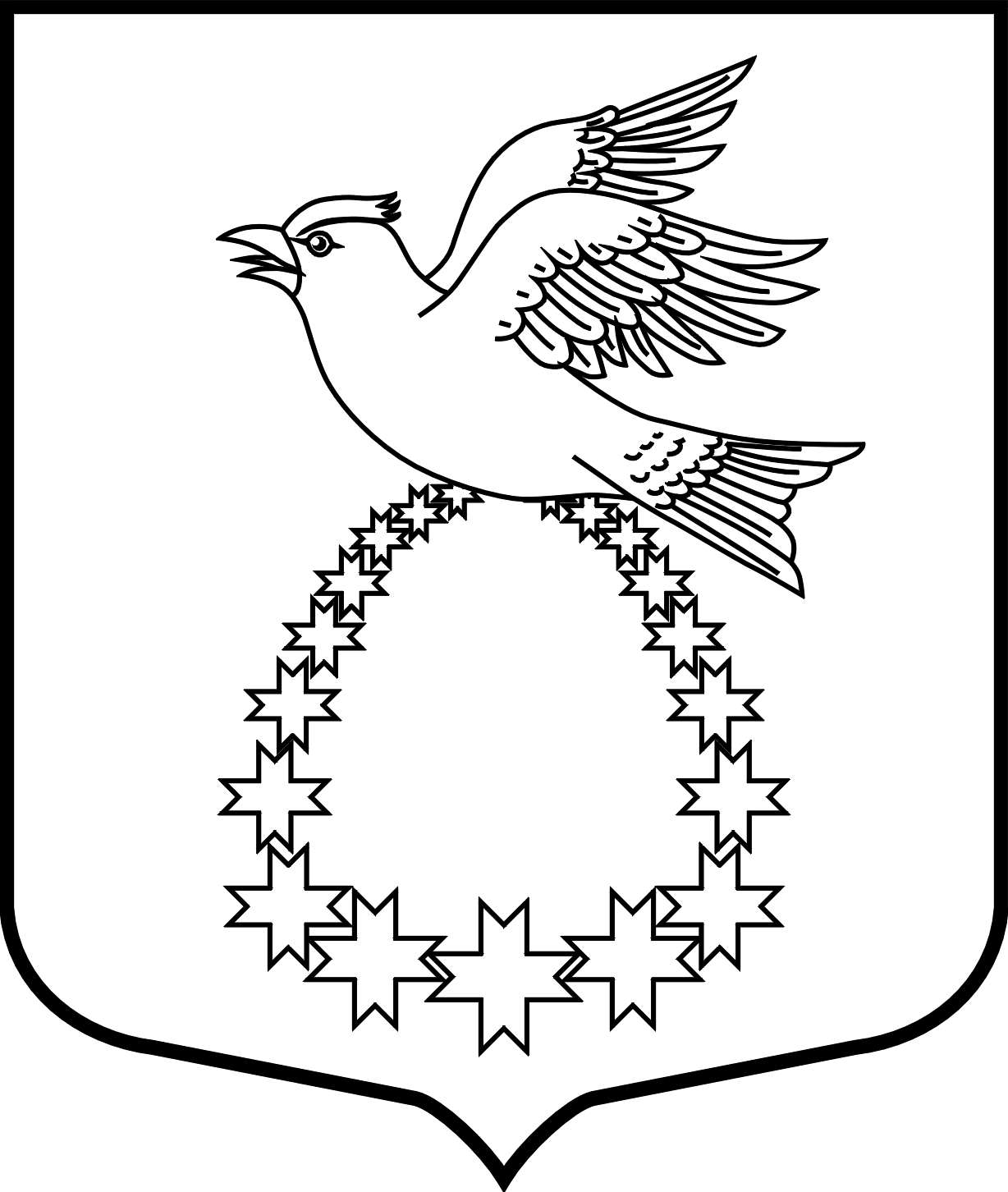 Совет депутатовмуниципального образования«Вистинское сельское поселение»муниципального образования«Кингисеппский муниципальный район»Ленинградской области(третий созыв)РЕШЕНИЕ от 25 ноября 2016 года №40О внесении изменений в решение Совета депутатовмуниципального образования «Вистинское сельское поселение» муниципального образования«Кингисеппский муниципальный район» Ленинградской области от 15.12.2015 года № 53«О бюджете муниципального образования «Вистинское сельское поселение» муниципального образования «Кингисеппский муниципальный район» Ленинградской области на 2016 год»В соответствии с Бюджетным кодексом Российской Федерации и Уставом муниципального образования «Вистинское сельское поселение» муниципального образования «Кингисеппский муниципальный район» Ленинградской области, Совет депутатов муниципального образования «Вистинское сельское поселение» муниципального образования «Кингисеппский муниципальный район» Ленинградской областиРЕШИЛ:1. Внести  в решение Совета депутатов муниципального образования «Вистинское сельское поселение» муниципального образования «Кингисеппский муниципальный район» Ленинградской области от 15.12.2015 года № 53  «О  бюджете муниципального образования «Вистинское сельское поселение» муниципального образования «Кингисеппский муниципальный район» Ленинградской области на 2016 год» следующие изменения:1.1.  Дополнить приложением № 5.6. «Изменение в распределение бюджетных ассигнований по разделам, подразделам бюджетной классификации расходов бюджета муниципального образования «Вистинское сельское поселение» муниципального образования «Кингисеппский муниципальный район» Ленинградской области на 2016 год» следующего содержания:«Приложение № 5.6. к решению Совета депутатов МО «Вистинское сельское поселение» от 15.12.2015 года № 53ИЗМЕНЕНИЕ РАСПРЕДЕЛЕНИЯ
 бюджетных ассигнований по разделам, подразделам бюджетной классификации расходов бюджета муниципального образования «Вистинское сельское поселение» муниципального образования «Кингисеппский муниципальный район» Ленинградской области на 2016 год, предусмотренных приложением 5 к решению Совета депутатов МО «Вистинское сельское поселение» муниципального образования «Кингисеппский муниципальный район» Ленинградской облас «О бюджете муниципального образования «Вистинское сельского поселения» муниципального образования «Кингисеппский муниципальный район» Ленинградской области на 2016 год»1.2. Дополнить приложением 6.6. «Изменение ведомственной структуры расходов бюджета муниципального образования «Вистинское сельское поселение» муниципального образования «Кингисеппский муниципальный район» Ленинградской области на 2016 год» следующего содержания:«Приложение № 6.6 к решению Совета депутатов МО «Вистинское сельское поселение» от 15.12.2015 года № 53ИЗМЕНЕНИЕ Ведомственной структуры расходов бюджета муниципального образования «Вистинское сельского поселения» муниципального образования «Кингисеппский муниципальный район» Ленинградской области на 2016 год, предусмотренных приложением 6 к решению Совета депутатов муниципального образования «Вистинское сельского поселения» муниципального образования «Кингисеппский муниципальный район» Ленинградской области  «О бюджете муниципального образования «Вистинское сельского поселения» муниципального образования «Кингисеппский муниципальный район» Ленинградской области на 2016 год»1.3. Приложение 10 «Адресная инвестиционная программа, финансируемая за счёт средств бюджета муниципального образования «Вистинское сельское поселение» муниципального образования «Кингисеппский муниципальный район» Ленинградской области на 2016 год» изложить в новой редакции:«Приложение № 10 к решению Совета депутатов МО «Вистинское сельское поселение» от 15.12.2015 года № 53(в редакции решения Совета депутатов МО «Вистинское сельское поселение» от 25.11.2016 г. №40)  1.4. В пункте 12 абзац 2  цифры «1 500,0» заменить цифрами «1 210,0».1.5. В пункте 16 цифры «12 281,3» заменить цифрами «12 362,3».1.6. Приложение № 8 «Иные межбюджетные трансферты в бюджет муниципального образования  "Кингисеппский муниципальный район" Ленинградской области на осуществление части полномочий  муниципального образования "Вистинское сельское поселение" Кингисеппского муниципального района Ленинградской области  на 2016 год» изложить в новой редакции:«Приложение № 8 к решению Совета депутатов МО «Вистинское сельское поселение» от 15.12.2015 года № 53(в редакции решения Совета депутатов МО «Вистинское сельское поселение»от  25.11.2016 г. №40)  Иные межбюджетные трансферты в бюджет муниципального образования  "Кингисеппский муниципальный район" Ленинградской области на осуществление части полномочий  муниципального образования "Вистинское сельское поселение" Кингисеппского муниципального района Ленинградской области  на 2016 годГлава муниципального образования «Вистинское сельское поселение»                                               Ю.И.Агафонова НаименованиеРзПРСумма              (тысяч рублей)НаименованиеРзПРСумма              (тысяч рублей)Всего0,0 НАЦИОНАЛЬНАЯ БЕЗОПАСНОСТЬ И ПРАВООХРАНИТЕЛЬНАЯ ДЕЯТЕЛЬНОСТЬ0300123,6Защита населения и территории от чрезвычайных ситуаций природного и техногенного характера, гражданская оборона0309123,6НАЦИОНАЛЬНАЯ ЭКОНОМИКА0400189,0Дорожное хозяйство (дорожные фонды)0409189,0ЖИЛИЩНО-КОММУНАЛЬНОЕ ХОЗЯЙСТВО0500-273,6Коммунальное хозяйство0502-400,0Благоустройство0503126,4КУЛЬТУРА, КИНЕМАТОГРАФИЯ0800-50,0Культура0801-50,0ФИЗИЧЕСКАЯ КУЛЬТУРА И СПОРТ110011,0Физическая культура1101610,0Массовый спорт1102-599,0НаименованиеГРБСРзПРЦСРВРСуммаНаименованиеГРБСРзПРЦСРВРСуммаВсего0,0АДМИНИСТРАЦИЯ МО ВИСТИНСКОЕ С/П9050,0ОБЩЕГОСУДАРСТВЕННЫЕ ВОПРОСЫ90501000,0Функционирование Правительства Российской Федерации, высших исполнительных органов государственной власти субъектов Российской Федерации, местных администраций90501040,0Обеспечение деятельности органов местного самоуправления905010486 0 00 000000,0Обеспечение деятельности Главы администрации905010486 3 00 00000-4,0Непрограммные расходы905010486 3 01 00000-4,0Расходы на выплаты по оплате труда органов местного самоуправления905010486 3 01 00100-4,0Расходы на выплаты персоналу государственных (муниципальных) органов905010486 3 01 00100120-4,0Обеспечение деятельности аппаратов органов местного самоуправления905010486 4 00 000004,0Непрограммные расходы905010486 4 01 000004,0Расходы на обеспечение функций органов местного самоуправления905010486 4 01 001200,0Иные закупки товаров, работ и услуг для обеспечения государственных (муниципальных) нужд905010486 4 01 00120240-25,0Уплата налогов, сборов и иных платежей905010486 4 01 0012085025,0Иные межбюджетные трансферты для осуществления передаваемых полномочий по решению вопросов местного значения, связанных с исполнением частичных функций по ст.51 ЖК РФ905010486 4 01 028504,0Иные межбюджетные трансферты905010486 4 01 028505404,0НАЦИОНАЛЬНАЯ БЕЗОПАСНОСТЬ И ПРАВООХРАНИТЕЛЬНАЯ ДЕЯТЕЛЬНОСТЬ9050300123,6Защита населения и территории от чрезвычайных ситуаций природного и техногенного характера, гражданская оборона9050309123,6Муниципальная программа муниципального образования "Вистинское сельское поселение" "Развитие частей территории муниципального образования "Вистинское сельское поселение" Кингисеппского муниципального района Ленинградской области на 2016 год"905030943 0 00 00000123,6Подпрограмма "Содействие развитию иных форм местного самоуправления на территории муниципального образования"905030943 1 00 00000123,6Основное мероприятие "Поддержка проектов местных инициатив граждан"905030943 1 01 00000123,6Реализация областного закона от 14.12.2012 года № 95-оз "О содействии развитию на части территорий муниципальных образований Ленинградской области иных форм местного самоуправления"905030943 1 01 S0880123,6Иные закупки товаров, работ и услуг для обеспечения государственных (муниципальных) нужд905030943 1 01 S0880240123,6НАЦИОНАЛЬНАЯ ЭКОНОМИКА9050400189,0Дорожное хозяйство (дорожные фонды)9050409189,0Муниципальная программа муниципального образования "Вистинское сельское поселение" "Развитие частей территории муниципального образования "Вистинское сельское поселение" Кингисеппского муниципального района Ленинградской области на 2016 год"905040943 0 00 00000224,4Подпрограмма "Содействие развитию иных форм местного самоуправления на территории муниципального образования"905040943 1 00 00000224,4Основное мероприятие "Поддержка проектов местных инициатив граждан"905040943 1 01 00000224,4Расходы на реализацию областного закона от 12.05.2015 года № 42-оз "О содействии развитию иных форм местного самоуправления на части территорий населенных пунктов Ленинградской области, являющихся административными центрами поселений"905040943 1 01 S4390224,4Иные закупки товаров, работ и услуг для обеспечения государственных (муниципальных) нужд905040943 1 01 S4390240224,4Муниципальная программа муниципального образования "Вистинском сельское поселение" "Развитие автомобильных дорог в Вистинском сельском поселении"905040947 0 00 00000-35,4Подпрограмма "Поддержание существующей сети автомобильных дорог общего пользования"905040947 1 00 00000-35,4Основное мероприятие "Содержание, капитальный ремонт и ремонт автомобильных дорог общего пользования местного значения, дворовых территорий многоквартирных домов и проездов к ним"905040947 1 01 00000-35,4Содержание автомобильных дорог905040947 1 01 80100200,0Иные закупки товаров, работ и услуг для обеспечения государственных (муниципальных) нужд905040947 1 01 80100240200,0Расходы на реализацию областного закона от 12.05.2015 года № 42-оз "О содействии развитию иных форм местного самоуправления на части территорий населенных пунктов Ленинградской области, являющихся административными центрами поселений"905040947 1 01 S4390-235,4Иные закупки товаров, работ и услуг для обеспечения государственных (муниципальных) нужд905040947 1 01 S4390240-235,4ЖИЛИЩНО-КОММУНАЛЬНОЕ ХОЗЯЙСТВО9050500-273,6Жилищное хозяйство90505010,0Муниципальная программа муниципального образования "Вистинском сельское поселение" "Проведение капитального ремонта и ремонта общего имущества в многоквартирных домах в Вистинском сельском поселении"905050148 0 00 000000,0Подпрограмма «Содействие проведению капитального ремонта в многоквартирных домах муниципального образования «Вистинское сельское поселение»905050148 1 00 000000,0Основное мероприятие «Содержание и ремонт общего имущества в многоквартирных домах»905050148 1 01 000000,0Субсидии юридическим лицам на ремонт общего имущества в многоквартирных домах905050148 1 01 07030-290,0Субсидии юридическим лицам (кроме некоммерческих организаций), индивидуальным предпринимателям, физическим лицам905050148 1 01 07030810-290,0Ремонт общего имущества в многоквартирных домах905050148 1 01 80450290,0Иные закупки товаров, работ и услуг для обеспечения государственных (муниципальных) нужд905050148 1 01 80450240290,0Коммунальное хозяйство9050502-400,0Непрограммные расходы органов местного самоуправления905050287 0 00 00000-400,0Непрограммные расходы905050287 9 00 00000-400,0Непрограммные расходы905050287 9 01 00000-400,0Содержание, обслуживание, капитальный и текущий ремонт объектов коммунального хозяйства905050287 9 01 80170-400,0Иные закупки товаров, работ и услуг для обеспечения государственных (муниципальных) нужд905050287 9 01 80170240-400,0Благоустройство9050503126,4Муниципальная программа муниципального образования "Вистинское сельское поселение" "Развитие частей территории муниципального образования "Вистинское сельское поселение" Кингисеппского муниципального района Ленинградской области на 2016 год"905050343 0 00 00000-123,6Подпрограмма "Содействие развитию иных форм местного самоуправления на территории муниципального образования"905050343 1 00 00000-123,6Основное мероприятие "Поддержка проектов местных инициатив граждан"905050343 1 01 00000-123,6Реализация областного закона от 14.12.2012 года № 95-оз "О содействии развитию на части территорий муниципальных образований Ленинградской области иных форм местного самоуправления"905050343 1 01 S0880-123,6Иные закупки товаров, работ и услуг для обеспечения государственных (муниципальных) нужд905050343 1 01 S0880240-123,6Непрограммные расходы органов местного самоуправления905050387 0 00 00000250,0Непрограммные расходы905050387 9 00 00000250,0Непрограммные расходы905050387 9 01 00000250,0Содержание, поддержание и улучшение санитарного и эстетического состояния территории муниципального образования905050387 9 01 80210250,0Иные закупки товаров, работ и услуг для обеспечения государственных (муниципальных) нужд905050387 9 01 80210240250,0КУЛЬТУРА, КИНЕМАТОГРАФИЯ9050800-50,0Культура9050801-50,0Непрограммные расходы органов местного самоуправления905080187 0 00 00000-50,0Непрограммные расходы905080187 9 00 00000-50,0Непрограммные расходы905080187 9 01 00000-50,0Обеспечение деятельности домов культуры905080187 9 01 80230-100,0Расходы на выплаты персоналу казенных учреждений905080187 9 01 80230110-82,1Иные закупки товаров, работ и услуг для обеспечения государственных (муниципальных) нужд905080187 9 01 80230240-17,9Организация и проведение мероприятий в сфере культуры905080187 9 01 8026050,0Иные закупки товаров, работ и услуг для обеспечения государственных (муниципальных) нужд905080187 9 01 8026024050,0ФИЗИЧЕСКАЯ КУЛЬТУРА И СПОРТ905110011,0Физическая культура9051101610,0Муниципальная программа муниципального образования "Вистинское сельское поселение" "Развитие культуры и спорта в Вистинском сельском поселении"905110145 0 00 00000610,0Подпрограмма "Развитие объектов физической культуры и спорта"905110145 3 00 00000610,0Основное мероприятие "Строительство, реконструкция и приобретение спортивных объектов"905110145 3 01 00000610,0Приобретение объектов физической культуры и спорта905110145 3 01 S4550610,0Бюджетные инвестиции905110145 3 01 S4550410610,0Массовый спорт9051102-599,0Муниципальная программа муниципального образования "Вистинское сельское поселение" "Развитие частей территории муниципального образования "Вистинское сельское поселение" Кингисеппского муниципального района Ленинградской области на 2016 год"905110243 0 00 0000061,0Подпрограмма "Содействие развитию иных форм местного самоуправления на территории муниципального образования"905110243 1 00 0000061,0Основное мероприятие "Поддержка проектов местных инициатив граждан"905110243 1 01 0000061,0Расходы на реализацию областного закона от 12.05.2015 года № 42-оз "О содействии развитию иных форм местного самоуправления на части территорий населенных пунктов Ленинградской области, являющихся административными центрами поселений"905110243 1 01 S439061,0Иные закупки товаров, работ и услуг для обеспечения государственных (муниципальных) нужд905110243 1 01 S439024061,0Непрограммные расходы органов местного самоуправления905110287 0 00 00000-660,0Непрограммные расходы905110287 9 00 00000-660,0Непрограммные расходы905110287 9 01 00000-660,0Обеспечение деятельности физкультурно-оздоровительного комплекса905110287 9 01 80330-610,0Расходы на выплаты персоналу казенных учреждений905110287 9 01 80330110-332,9Иные закупки товаров, работ и услуг для обеспечения государственных (муниципальных) нужд905110287 9 01 80330240-277,1Расходы на реализацию областного закона от 12.05.2015 года № 42-оз "О содействии развитию иных форм местного самоуправления на части территорий населенных пунктов Ленинградской области, являющихся административными центрами поселений"905110287 9 01 S4390-50,0Иные закупки товаров, работ и услуг для обеспечения государственных (муниципальных) нужд905110287 9 01 S4390240-50,0Адресная инвестиционная программа, финансируемая за счёт средств бюджета муниципального образования "Вистинское сельское поселение" муниципального образования «Кингисеппский муниципальный район» Ленинградской области на 2016 год Адресная инвестиционная программа, финансируемая за счёт средств бюджета муниципального образования "Вистинское сельское поселение" муниципального образования «Кингисеппский муниципальный район» Ленинградской области на 2016 год Адресная инвестиционная программа, финансируемая за счёт средств бюджета муниципального образования "Вистинское сельское поселение" муниципального образования «Кингисеппский муниципальный район» Ленинградской области на 2016 год Адресная инвестиционная программа, финансируемая за счёт средств бюджета муниципального образования "Вистинское сельское поселение" муниципального образования «Кингисеппский муниципальный район» Ленинградской области на 2016 год Адресная инвестиционная программа, финансируемая за счёт средств бюджета муниципального образования "Вистинское сельское поселение" муниципального образования «Кингисеппский муниципальный район» Ленинградской области на 2016 год Адресная инвестиционная программа, финансируемая за счёт средств бюджета муниципального образования "Вистинское сельское поселение" муниципального образования «Кингисеппский муниципальный район» Ленинградской области на 2016 год № п/пНаименование объектаНаименование муниципальной программы/подпрограммыГлавный распорядитель бюджетных средствБюджетополучательПлан                                на 2016 год, тыс.руб.1.Приобретение объекта: «Физкультурно-оздоровительной комплекс»"Развитие культуры и спорта в Вистинском сельском поселении"/ "Развитие объектов физической культуры и спорта"Администрация Вистинского сельского поселенияАдминистрация Вистинского сельского поселения610,0№ п/пНаименование администратора  доходовНаименование цели направления средствСумма (тысяч рублей)1Администрация муниципального образования "Кингисеппский муниципальный район"на формирование, исполнение и кассовое обслуживание бюджета242,72Администрация муниципального образования "Кингисеппский муниципальный район"на осуществление части полномочий по решению вопросов местного значения, связанных с исполнением частичных функций по ст.51 ЖК РФ11,13Администрация муниципального образования "Кингисеппский муниципальный район"на осуществление муниципального жилищного контроля на территориях поселения27,64Совет депутатов муниципального образования "Кингисеппский муниципальный район"на осуществление внешнего муниципального финансового контроля132,0ИТОГО413,4